Pouczenie — art. 233 Kodeksu karnegoS I. Kto, składając zeznanie mające służyć za dowód w postępowaniu sądowym lub w innym postępowaniu prowadzonym na podstawie ustawy, zeznaje nieprawdę lub zataja prawdę, podlega karze pozbawienia wolności od 6 miesięcy do lat 8 (. . .).Treść pouczenia zrozumiałem/am i przyjąłem/ęłam do wiadomości, co potwierdzam własnoręcznym podpisem.(data i czytelny podpis)OŚWIADCZENIEŚwiadomy/a odpowiedzialności karnej, wynikającej z art. 233 Kodeksu karnego, za zeznanie nieprawdy lub zatajenie prawdy, a nadto świadomy/a celu składania zeznań oświadczam co następuje:*w okresie 12 miesięcy bezpośrednio przed dniem złożenia wniosku nie posiadałem wpisu do ewidencji działalności gospodarczej albo rolniczej,  w okresie 12 miesięcy beZpośrednio przed dniem złożenia wniosku nie byłem członkiem spółdzielni socjalnej lub nie byłem wpisany do Krajowego Rejestru Sądowego jako założyciel innej spółdzielni socjalnej  nie posiadam w dniu złożenia wniosku o przyznanie środków na podjęcie działalności, zaległości w zobowiązaniach wobec PFRON oraz nieuregulowanych w terminie podatków i innych danin publicznych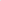 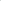 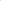 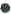 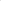 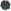 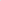 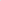 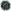 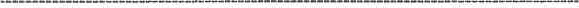 (data i czytelny podpis)* niepotrzebne wykreślić (informacje, które nie dotyczą Wnioskodawcy)